Региональная организация ПрофсоюзаФАМИЛИЯИмя Отчестводолжностьтелефон служебныйтелефон мобильныйэлектронная почта инспекции; 
QIP-агентдата рождениястаж в должности ТИТ; с…фотоЦентральный Совет ПрофсоюзаЩЕМЕЛЕВЮрий Григорьевичзаведующий отделом; Главный технический инспектор труда ЦС Профсоюза(495) 938-7578(919) 775-4223tit7701@land.ru11.12.4701.09.78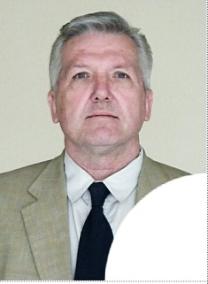 Центральный Совет Профсоюза
ИЛЛИЕВСергей ПетровичГлавный технический инспектор труда ЦС Профсоюза
(495) 938-8643(965) 138-5578tit7702@land.ru14.05.5625.02.88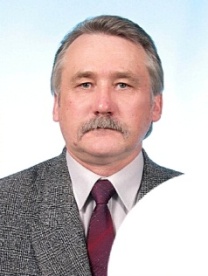 Центральный Совет ПрофсоюзаТИХОНОВАНадежда Николаевнатехнический инспектор труда ЦС Профсоюза(495) 938-8946(916) 665-8686tit7703@land.ru07.05.5815.05.13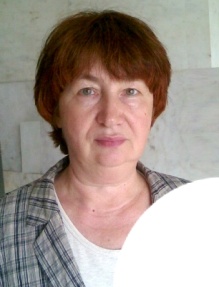 Уважаемые коллеги!Данный справочник предназначен, прежде всего, для организации быстрого установления контактов с помощью современных средств коммуникаций. Содержание таблицы позволяет подготовить именные письма и обеспечить их отправку всем адресатам одновременно по электронной почте.При использовании справочника в электронном формате используйте встроенные в офисные приложения опции поиска по территории, фамилии, имени и т.п.Нажатие на электронный адрес с одновременным нажатием клавиши <Ctrl>  позволяет сразу приступить к написанию электронного письма и его отправке.Адрес электронной почты позволяет использовать его в в системе «быстрого обмена» посредством qip-агента (QIP-2010), доступный для бесплатной установки с http://qip.ru/download_qip_2010. (аналог MAIL.ru- agent) с возможностью голосового и видео-общения, отправке файлов во время беседы и т.п.Форматы номеров телефонов позволяют использовать их сразу в автоматизированных системах дозвона при условии подключения компьютера к телефонной линии посредством модема.«Дата рождения» предоставляет Вам возможность поздравить коллегу со знаменательным сосбытием, а формат даты позволяет использовать её в автоматизированном органайзере.Указанный в графе «Стаж в должности ТИТ; с….» позволит найти с помощью опытных коллег правильное решение наиболее сложных вопросов в Вашей деятельности.Уважаемые коллеги!Данный справочник предназначен, прежде всего, для организации быстрого установления контактов с помощью современных средств коммуникаций. Содержание таблицы позволяет подготовить именные письма и обеспечить их отправку всем адресатам одновременно по электронной почте.При использовании справочника в электронном формате используйте встроенные в офисные приложения опции поиска по территории, фамилии, имени и т.п.Нажатие на электронный адрес с одновременным нажатием клавиши <Ctrl>  позволяет сразу приступить к написанию электронного письма и его отправке.Адрес электронной почты позволяет использовать его в в системе «быстрого обмена» посредством qip-агента (QIP-2010), доступный для бесплатной установки с http://qip.ru/download_qip_2010. (аналог MAIL.ru- agent) с возможностью голосового и видео-общения, отправке файлов во время беседы и т.п.Форматы номеров телефонов позволяют использовать их сразу в автоматизированных системах дозвона при условии подключения компьютера к телефонной линии посредством модема.«Дата рождения» предоставляет Вам возможность поздравить коллегу со знаменательным сосбытием, а формат даты позволяет использовать её в автоматизированном органайзере.Указанный в графе «Стаж в должности ТИТ; с….» позволит найти с помощью опытных коллег правильное решение наиболее сложных вопросов в Вашей деятельности.Уважаемые коллеги!Данный справочник предназначен, прежде всего, для организации быстрого установления контактов с помощью современных средств коммуникаций. Содержание таблицы позволяет подготовить именные письма и обеспечить их отправку всем адресатам одновременно по электронной почте.При использовании справочника в электронном формате используйте встроенные в офисные приложения опции поиска по территории, фамилии, имени и т.п.Нажатие на электронный адрес с одновременным нажатием клавиши <Ctrl>  позволяет сразу приступить к написанию электронного письма и его отправке.Адрес электронной почты позволяет использовать его в в системе «быстрого обмена» посредством qip-агента (QIP-2010), доступный для бесплатной установки с http://qip.ru/download_qip_2010. (аналог MAIL.ru- agent) с возможностью голосового и видео-общения, отправке файлов во время беседы и т.п.Форматы номеров телефонов позволяют использовать их сразу в автоматизированных системах дозвона при условии подключения компьютера к телефонной линии посредством модема.«Дата рождения» предоставляет Вам возможность поздравить коллегу со знаменательным сосбытием, а формат даты позволяет использовать её в автоматизированном органайзере.Указанный в графе «Стаж в должности ТИТ; с….» позволит найти с помощью опытных коллег правильное решение наиболее сложных вопросов в Вашей деятельности.Уважаемые коллеги!Данный справочник предназначен, прежде всего, для организации быстрого установления контактов с помощью современных средств коммуникаций. Содержание таблицы позволяет подготовить именные письма и обеспечить их отправку всем адресатам одновременно по электронной почте.При использовании справочника в электронном формате используйте встроенные в офисные приложения опции поиска по территории, фамилии, имени и т.п.Нажатие на электронный адрес с одновременным нажатием клавиши <Ctrl>  позволяет сразу приступить к написанию электронного письма и его отправке.Адрес электронной почты позволяет использовать его в в системе «быстрого обмена» посредством qip-агента (QIP-2010), доступный для бесплатной установки с http://qip.ru/download_qip_2010. (аналог MAIL.ru- agent) с возможностью голосового и видео-общения, отправке файлов во время беседы и т.п.Форматы номеров телефонов позволяют использовать их сразу в автоматизированных системах дозвона при условии подключения компьютера к телефонной линии посредством модема.«Дата рождения» предоставляет Вам возможность поздравить коллегу со знаменательным сосбытием, а формат даты позволяет использовать её в автоматизированном органайзере.Указанный в графе «Стаж в должности ТИТ; с….» позволит найти с помощью опытных коллег правильное решение наиболее сложных вопросов в Вашей деятельности.Уважаемые коллеги!Данный справочник предназначен, прежде всего, для организации быстрого установления контактов с помощью современных средств коммуникаций. Содержание таблицы позволяет подготовить именные письма и обеспечить их отправку всем адресатам одновременно по электронной почте.При использовании справочника в электронном формате используйте встроенные в офисные приложения опции поиска по территории, фамилии, имени и т.п.Нажатие на электронный адрес с одновременным нажатием клавиши <Ctrl>  позволяет сразу приступить к написанию электронного письма и его отправке.Адрес электронной почты позволяет использовать его в в системе «быстрого обмена» посредством qip-агента (QIP-2010), доступный для бесплатной установки с http://qip.ru/download_qip_2010. (аналог MAIL.ru- agent) с возможностью голосового и видео-общения, отправке файлов во время беседы и т.п.Форматы номеров телефонов позволяют использовать их сразу в автоматизированных системах дозвона при условии подключения компьютера к телефонной линии посредством модема.«Дата рождения» предоставляет Вам возможность поздравить коллегу со знаменательным сосбытием, а формат даты позволяет использовать её в автоматизированном органайзере.Указанный в графе «Стаж в должности ТИТ; с….» позволит найти с помощью опытных коллег правильное решение наиболее сложных вопросов в Вашей деятельности.Уважаемые коллеги!Данный справочник предназначен, прежде всего, для организации быстрого установления контактов с помощью современных средств коммуникаций. Содержание таблицы позволяет подготовить именные письма и обеспечить их отправку всем адресатам одновременно по электронной почте.При использовании справочника в электронном формате используйте встроенные в офисные приложения опции поиска по территории, фамилии, имени и т.п.Нажатие на электронный адрес с одновременным нажатием клавиши <Ctrl>  позволяет сразу приступить к написанию электронного письма и его отправке.Адрес электронной почты позволяет использовать его в в системе «быстрого обмена» посредством qip-агента (QIP-2010), доступный для бесплатной установки с http://qip.ru/download_qip_2010. (аналог MAIL.ru- agent) с возможностью голосового и видео-общения, отправке файлов во время беседы и т.п.Форматы номеров телефонов позволяют использовать их сразу в автоматизированных системах дозвона при условии подключения компьютера к телефонной линии посредством модема.«Дата рождения» предоставляет Вам возможность поздравить коллегу со знаменательным сосбытием, а формат даты позволяет использовать её в автоматизированном органайзере.Указанный в графе «Стаж в должности ТИТ; с….» позволит найти с помощью опытных коллег правильное решение наиболее сложных вопросов в Вашей деятельности.Уважаемые коллеги!Данный справочник предназначен, прежде всего, для организации быстрого установления контактов с помощью современных средств коммуникаций. Содержание таблицы позволяет подготовить именные письма и обеспечить их отправку всем адресатам одновременно по электронной почте.При использовании справочника в электронном формате используйте встроенные в офисные приложения опции поиска по территории, фамилии, имени и т.п.Нажатие на электронный адрес с одновременным нажатием клавиши <Ctrl>  позволяет сразу приступить к написанию электронного письма и его отправке.Адрес электронной почты позволяет использовать его в в системе «быстрого обмена» посредством qip-агента (QIP-2010), доступный для бесплатной установки с http://qip.ru/download_qip_2010. (аналог MAIL.ru- agent) с возможностью голосового и видео-общения, отправке файлов во время беседы и т.п.Форматы номеров телефонов позволяют использовать их сразу в автоматизированных системах дозвона при условии подключения компьютера к телефонной линии посредством модема.«Дата рождения» предоставляет Вам возможность поздравить коллегу со знаменательным сосбытием, а формат даты позволяет использовать её в автоматизированном органайзере.Указанный в графе «Стаж в должности ТИТ; с….» позволит найти с помощью опытных коллег правильное решение наиболее сложных вопросов в Вашей деятельности.Уважаемые коллеги!Данный справочник предназначен, прежде всего, для организации быстрого установления контактов с помощью современных средств коммуникаций. Содержание таблицы позволяет подготовить именные письма и обеспечить их отправку всем адресатам одновременно по электронной почте.При использовании справочника в электронном формате используйте встроенные в офисные приложения опции поиска по территории, фамилии, имени и т.п.Нажатие на электронный адрес с одновременным нажатием клавиши <Ctrl>  позволяет сразу приступить к написанию электронного письма и его отправке.Адрес электронной почты позволяет использовать его в в системе «быстрого обмена» посредством qip-агента (QIP-2010), доступный для бесплатной установки с http://qip.ru/download_qip_2010. (аналог MAIL.ru- agent) с возможностью голосового и видео-общения, отправке файлов во время беседы и т.п.Форматы номеров телефонов позволяют использовать их сразу в автоматизированных системах дозвона при условии подключения компьютера к телефонной линии посредством модема.«Дата рождения» предоставляет Вам возможность поздравить коллегу со знаменательным сосбытием, а формат даты позволяет использовать её в автоматизированном органайзере.Указанный в графе «Стаж в должности ТИТ; с….» позволит найти с помощью опытных коллег правильное решение наиболее сложных вопросов в Вашей деятельности.Уважаемые коллеги!Данный справочник предназначен, прежде всего, для организации быстрого установления контактов с помощью современных средств коммуникаций. Содержание таблицы позволяет подготовить именные письма и обеспечить их отправку всем адресатам одновременно по электронной почте.При использовании справочника в электронном формате используйте встроенные в офисные приложения опции поиска по территории, фамилии, имени и т.п.Нажатие на электронный адрес с одновременным нажатием клавиши <Ctrl>  позволяет сразу приступить к написанию электронного письма и его отправке.Адрес электронной почты позволяет использовать его в в системе «быстрого обмена» посредством qip-агента (QIP-2010), доступный для бесплатной установки с http://qip.ru/download_qip_2010. (аналог MAIL.ru- agent) с возможностью голосового и видео-общения, отправке файлов во время беседы и т.п.Форматы номеров телефонов позволяют использовать их сразу в автоматизированных системах дозвона при условии подключения компьютера к телефонной линии посредством модема.«Дата рождения» предоставляет Вам возможность поздравить коллегу со знаменательным сосбытием, а формат даты позволяет использовать её в автоматизированном органайзере.Указанный в графе «Стаж в должности ТИТ; с….» позволит найти с помощью опытных коллег правильное решение наиболее сложных вопросов в Вашей деятельности.Уважаемые коллеги!Данный справочник предназначен, прежде всего, для организации быстрого установления контактов с помощью современных средств коммуникаций. Содержание таблицы позволяет подготовить именные письма и обеспечить их отправку всем адресатам одновременно по электронной почте.При использовании справочника в электронном формате используйте встроенные в офисные приложения опции поиска по территории, фамилии, имени и т.п.Нажатие на электронный адрес с одновременным нажатием клавиши <Ctrl>  позволяет сразу приступить к написанию электронного письма и его отправке.Адрес электронной почты позволяет использовать его в в системе «быстрого обмена» посредством qip-агента (QIP-2010), доступный для бесплатной установки с http://qip.ru/download_qip_2010. (аналог MAIL.ru- agent) с возможностью голосового и видео-общения, отправке файлов во время беседы и т.п.Форматы номеров телефонов позволяют использовать их сразу в автоматизированных системах дозвона при условии подключения компьютера к телефонной линии посредством модема.«Дата рождения» предоставляет Вам возможность поздравить коллегу со знаменательным сосбытием, а формат даты позволяет использовать её в автоматизированном органайзере.Указанный в графе «Стаж в должности ТИТ; с….» позволит найти с помощью опытных коллег правильное решение наиболее сложных вопросов в Вашей деятельности.Алтайская краевая организация Профсоюза ЯНКОВНиколай ПетровичГлавный технический инспектор труда(385) 263-9898(909) 503-3420tit2201@land.ru28.11.6610.01.13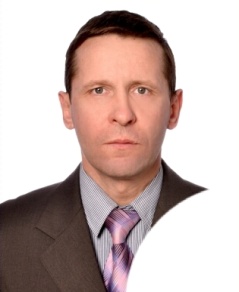 Астраханская областная организация ПрофсоюзаВАЛЫНКИНАндрей Владимировичтехнический инспектор труда(851) 252-4213(960) 855-5566tit3001@land.ru07.08.6810.10.07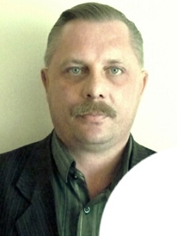 Башкирская республиканская организация ПрофсоюзаНУРМУХАМЕТОВНаиль Назиповичзаместитель председателя; Главный технический инспектор труда(347) 272-2954(917) 413-8434tit0201@land.ru01.06.5216.10.06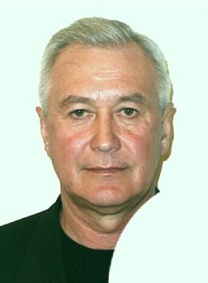 Белгородская региональная организация ПрофсоюзаБОЦМАНОВНиколай ГенриховичГлавный технический инспектор труда(472) 227-0653(910) 324-6474tit3101@land.ru16.01.6325.02.05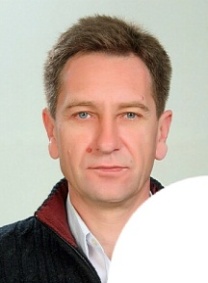 Брянская областная  организация ПрофсоюзаАБРОСИМОВАНина ВикторовнаГлавный специалист; технический инспектор труда(483) 275-3914(960) 556-0002tit3201@land.ru16.11.6401.10.01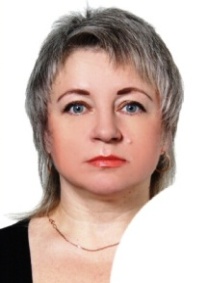 Бурятская республиканская организация ПрофсоюзаБОЛТАЕВСергей ВладимировичГлавный технический инспектор труда(301) 221-0395(902) 168-0249tit0301@land.ru14.10.5301.04.04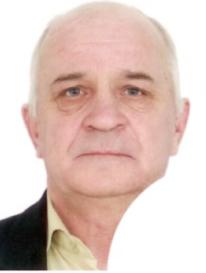 Владимирская областная организация ПрофсоюзаТРУХИНААлена АнатольевнаВолгоградская областная организация ПрофсоюзаЛАГУТИНГеннадий ВасильевичГлавный технический инспектор труда(844) 238-3595(909) 391-0801tit3401@land.ru25.03.4801.02.02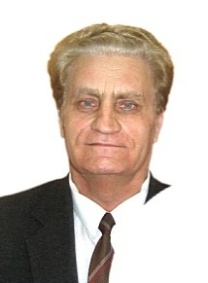 Вологодская областная организация ПрофсоюзаЧИСТЯКОВВалерий НиколаевичГлавный технический инспектор труда (817)272-0128(921) 123-4366tit3501@land.ru26.02.3903.11.89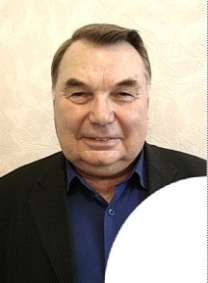 Воронежская областная  организация ПрофсоюзаКОРЕЛЬСКИЙПётр Михайловичтехнический инспектор труда(473) 252-1942(915)-581-8746tit3601@land.ru08.07.5406.09.12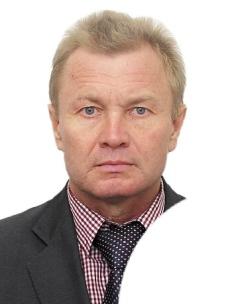 Дагестанская республиканская организация ПрофсоюзаНИМАТУЛЛАЕВНиматулла МагомедкадиевичГлавный технический инспектор труда(872) 265-4327(928) 503-8777tit0501@land.ru16.08.6003.11.04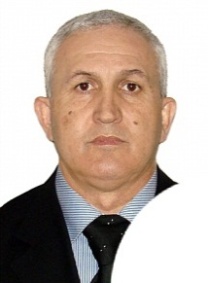 Забайкальская краевая организация ПрофсоюзаЮДИНАлександр Ивановичтехнический инспектор труда(302) 232-5853(914) 504-9096tit7501@land.ru24.12.6508.11.10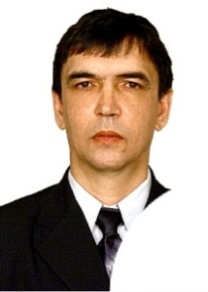 Ивановская областная организация ПрофсоюзаСТЕПАНЧЕНКОНадежда Сергеевнатехнический инспектор труда(493) 237-2077(920) 363-6860tit3701@land.ru09.01.8801.02.10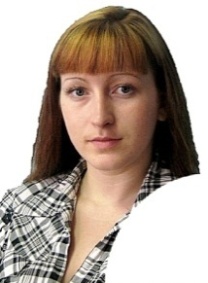 Иркутская областная организация ПрофсоюзаРАЗУМОВВиктор ВладимировичГлавный технический инспектор труда(395) 234-0577(914) 882-4339tit3801@land.ru18.10.5902.06.10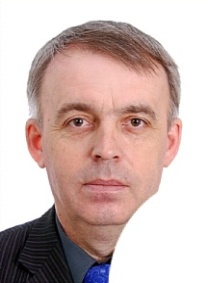 Калмыцкая республиканская организация ПрофсоюзаБАДМАЕВВладимир НиколаевичГлавный технический инспектор труда(847) 224-0032(937) 463-5039tit0801@land.ru12.06.5001.09.07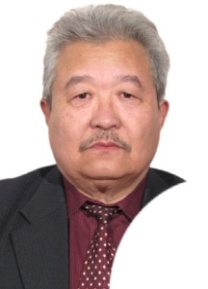 Кемеровская областная организация ПрофсоюзВАСИЛЬЕВАлександр Анатольевичтехнический инспектор труда(384) 258-5161(903) 944-7068tit4201@land.ru14.10.6725.03.13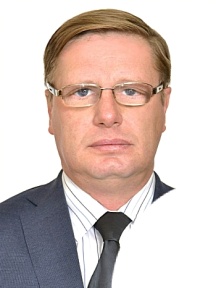 Кировская областная организация ПрофсоюзаСТЕПАНОВИван СергеевичГлавный технический инспектор труда(833) 238-2170(913) 330-8880tit4301@land.ru03.10.8101.09.05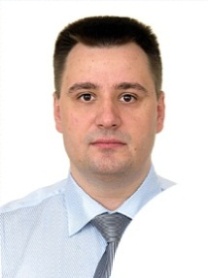 Коми республиканская организация ПрофсоюзаИЗЪЮРОВЮрий    ПантелеймоновичГлавный технический инспектор труда(904) 270-7179(904) 270-7179tit1101@land.ru22.03.5220.01.03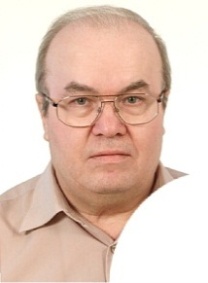 Краснодарская краевая организация ПрофсоюзаПРИТЮХОВАндрей ГеоргиевичГлавный технический инспектор труда(861) 259-5906(918) 977-8864tit2301@land.ru28.03.6015.04.05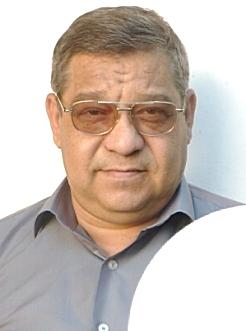 Красноярская краевая организация ПрофсоюзаКИРИЛАХТамара Александровнатехнический инспектор труда(391) 227-8441(913) 581-5991tit2401@land.ru20.04.5101.10.07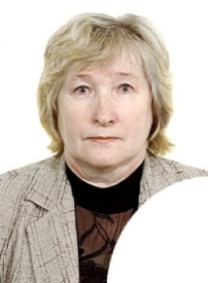 Курганская областная организация Профсоюзавакансия(352) 241-6409tit4501@land.ruКурская областная  организация ПрофсоюзаБЛИНКИНСергей Викторовичтехнический инспектор труда(471) 254-8782(906) 690-4864tit4601@land.ru22.10.6116.08.06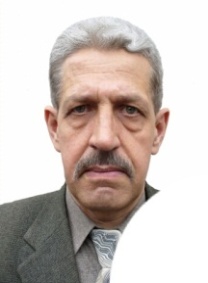 Липецкая областная  организация ПрофсоюзаЗОТОВАМаргарита Сергеевнатехнический инспектор труда(474) 222-7849(904) 682-1668tit4801@land.ru16.04.9008.10.12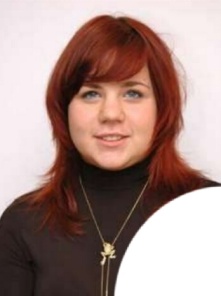 Марийская республиканская организация  ПрофсоюзаГЛАЗЫРИНАлександр ВладимировичГлавный технический инспектор труда(836) 264-2021(917) 708-4047tit1201@land.ru12.03.6031.07.02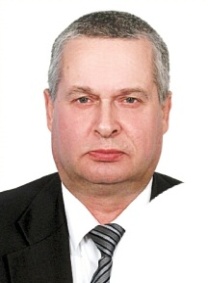 Московская городская организация ПрофсоюзаПОПКОВФедор Елисеевичзаведующий отделом охраны труда; Главный технический инспектор труда(495) 688-5383(916) 549-1140tit9701@land.ru15.07.3903.10.72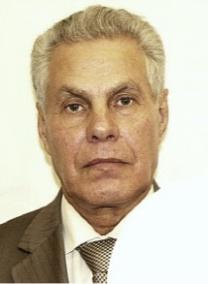 Московская городская организация ПрофсоюзаТЕЛЬНЫЙВалерий Анатольевичтехнический инспектор труда(495) 688-5383(903) 517-4132tit9703@land.ru03.08.5912.11.09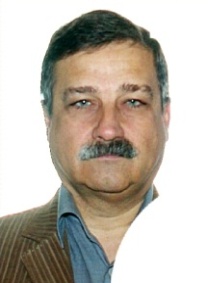 Московская областная организация ПрофсоюзаБОГУСЛАВСКИЙЕгор АнатольевичГлавный технический инспектор труда(495) 620-2675(905) 733-6775tit5001@land.ru15.03.7501.05.03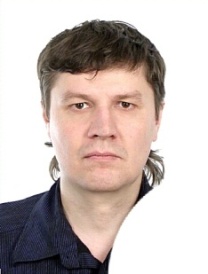 Мурманская областная организация ПрофсоюзаРОДИОНОВАлександр Валерьевичюрист; технический  инспектор  труда(815) 244-6513(921) 164-0225tit5101@land.ru24.06.7902.02.04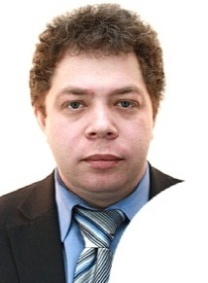 Нижегородская областная организация ПрофсоюзаРЕДЬКИНСергей  Вячеславовичтехнический  инспектор  труда(831) 422-6163(904)394-2708tit5201@land.ru08.08.6901.10.09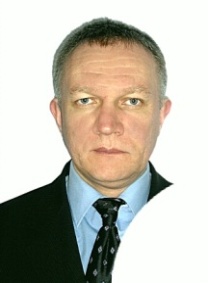 Новосибирская областная организация Профсоюзавакансия(383) 221-0283tit5401@land.ruОмская областная организация ПрофсоюзаСМИРНОВВасилий Васильевичтехнический инспектор труда(381) 231-7247(908) 803-2155tit5501@land.ru06.02.5001.12.05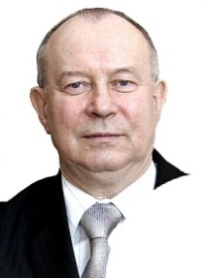 Оренбургская областная организация ПрофсоюзаТОПОРИЩЕВЕвгений Николаевичтехнический инспектор труда(353) 231-8823(922) 625-3148tit5601@land.ru05.11.6804.09.00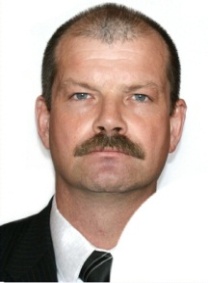 Пермская краевая организация ПрофсоюзаЗАЛАЗАЕВАнатолий ВикторовичГлавный технический инспектор труда(342) 261-1944(902) 640-5795tit5901@land.ru27.11.5428.11.05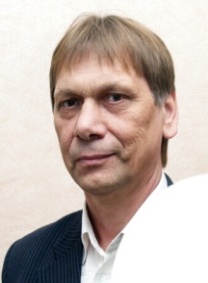 Приморская краевая организация ПрофсоюзаКРЮЧКОВВладимир ИвановичГлавный технический инспектор труда(423) 245-4255(914) 705-9215tit2501@land.ru19.01.5008.07.87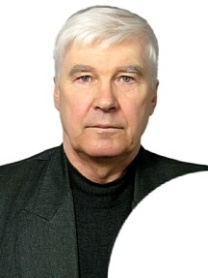 Ростовская областная организация ПрофсоюзаСЕРЕНКОАлексей ГеннадьевичГлавный технический инспектор труда(863) 239-9404(918) 551-1876tit6101@land.ru28.11.7802.09.13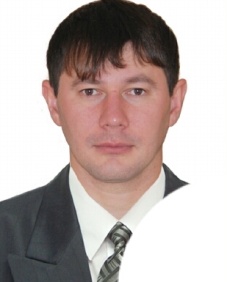 Рязанская областная  организация ПрофсоюзаЛУЧКИНБорис Ивановичзаместитель председателя; Главный технический инспектор труда(491) 276-4784(910) 639-8658tit6201@land.ru11.02.5516.10.06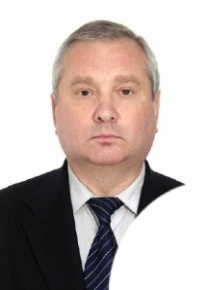 Самарская областная организация ПрофсоюзаРОГАЧЕВАлексей Владимировичтехнический инспектор труда (846)332-1764(927) 730-9104tit6301@land.ru10.03.8714.01.13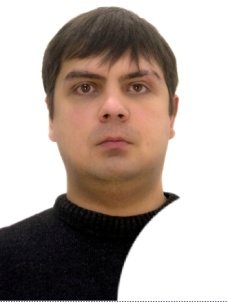 Санкт-Петербурга и Ленинградской области организация ПрофсоюзаГАНЧУРИНВладислав АндреевичГлавный технический инспектор труда(812) 312-8128(909) 589-0519tit7801@land.ru19.12.5101.04.04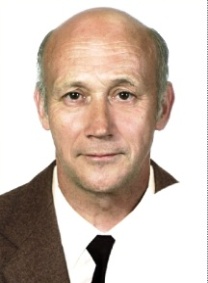 Саратовская областная организация ПрофсоюзаСЫСУЕВДмитрий АнатольевичГлавный технический инспектор труда(845) 226-4880(927) 120-1562tit6401@land.ru30.01.7601.04.04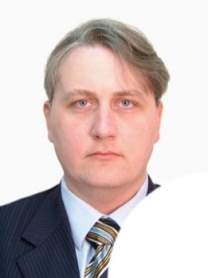 Свердловская областная организация ПрофсоюзаОНЯНОВВалерий Ивановичзаведующий отделом охраны труда и социальной защиты; Главный технический инспектор труда(343) 371-6732(912) 289-2312tit6601@land.ru10.05.4515.05.03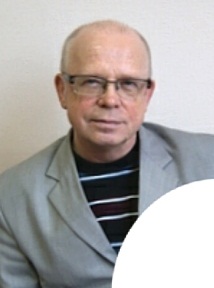 Смоленская областная организация ПрофсоюзаПОСКАННАЯЕвгения Александровнатехнический инспектор труда(481) 238-1847(910) 716-0102tit6701@land.ru02.12.8618.08.08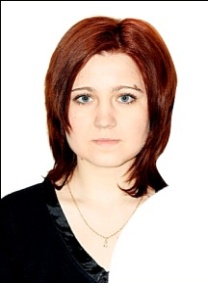 Ставропольская краевая организация ПрофсоюзавакансияТамбовская территориальная организация ПрофсоюзаХОЛМОГОРОВЮрий Ильичтехнический инспектор труда(847) 553-0611(902) 938-3569tit6801@land.ru29.12.4601.02.09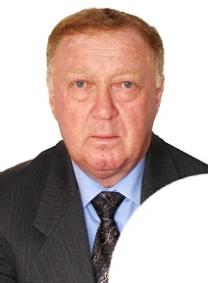 Татарский республиканский комитет профсоюзаЯГНОВВладимир НиколаевичГлавный технический инспектор труда(843) 238-8094(917) 399-9636tit1601@land.ru27.09.3801.02.73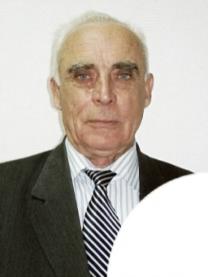 Томская территориальная организация профсоюзаЧУЛКОВНиколай Александровичтехнический инспектор труда(382) 252-7834(913) 841-9027tit7001@land.ru21.05.4523.01.02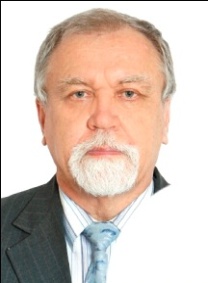 Тульская областная организация ПрофсоюзаЛАЗАРЕВ Игорь ВикторовичГлавный технический инспектор труда(487) 236-4366(910) 700-4537tit7101@land.ru30.06.7106.09.12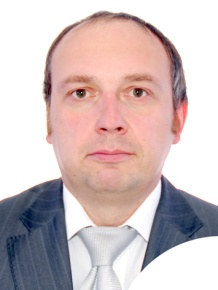 Ульяновская областная организация ПрофсоюзаДОНЧЕНКОНаталья Николаевнатехнический инспектор труда(842) 241-8618(917) 629-0872tit7301@land.ru30.07.5309.04.04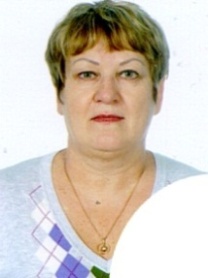 Хабаровская краевая организация ПрофсоюзаХОТИМЧЕНКОСергей Сергеевичтехнический инспектор труда(421) 232-4534(914) 546-7662tit2701@land.ru15.02.4418.03.02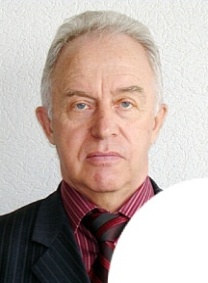 Челябинская областная организация ПрофсоюзаКОЗИНПавел ВладимировичГлавный технический инспектор труда(351) 266-6264(904) 942-3993tit7401@land.ru26.07.6020.08.01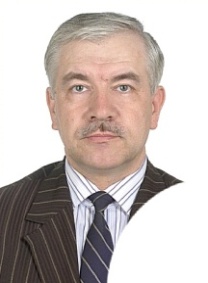 Чеченская Республиканская организация ПрофсоюзаЗУБАЙРАЕВСейды УвайсовичГлавный технический инспектор труда(871) 222-4825(928) 785-5120tit9501@land.ru06.04.5931.01.12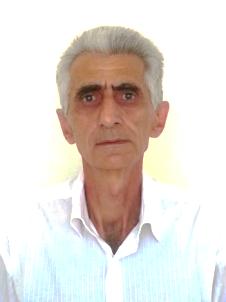 Чувашская Республиканская организация ПрофсоюзаЛУКШИНВенегдит НиколаевичГлавный технический инспектор труда(835) 263-3422(905) 343-7318tit2101@land.ru25.02.5401.01.06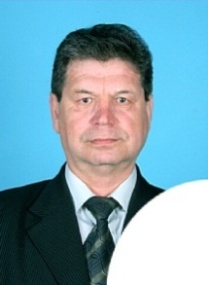 Ярославская областная организация ПрофсоюзаКАНЫГИНБорис Сергеевичтехнический инспектор труда(485) 221-0764(910) 979-2463  (903) 036-2222tit7602@land.ru05.06.4828.11.06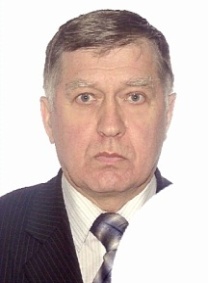 Якутская республиканская организация ПрофсоюзаЛЕВЧЕНКО Николай Ивановичтехнический инспектор труда(841) 122-3439(914) 223-3169tit1401@land.ru02.12.5515.10.11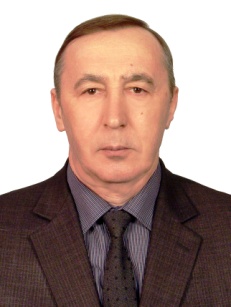 Ямало-Ненецкая окружная организация ПрофсоюзаБАЛЫБИНСтанислав Игоревичтехнический инспектор труда (349)223-3499(985) 840-3242tit7201@land.ru01.01.8701.04.13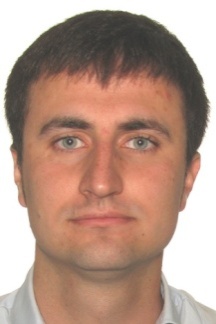 